ОТДЕЛ ОБРАЗОВАНИЯ АДМИНИСТРАЦИИ КЛИМОВСКОГО РАЙОНАПРИКАЗот  28.03.2019 г.                                                   №  135р.п. Климово Об организации оздоровления, отдыха и занятости детей  Климовского района в 2019 году.         В соответствии с приказом  департамента образования и науки Брянской области от 15.03.2019 года № 358  « Об организации  оздоровления,  отдыха и занятости детей в Брянской области в 2019 году», в целях сохранения и развития системы детского отдыха и оздоровления в Брянской областиПРИКАЗЫВАЮ:Руководителям образовательных учреждений:1.1. Принять меры по организации и проведению детской оздоровительной кампании 2019 календарного года, уделив особое внимание организации отдыха, труда и занятости детей, находящихся в трудной жизненной ситуации.1.2.  Принять меры по организации и проведению отдыха детей в каникулярное время в лагерях с дневным пребыванием на базе образовательных организаций, в 2019 году, обеспечив 100% охват детей, находящихся в трудной жизненной ситуации, состоящих на различных видах профилактического учета в органах и учреждениях системы профилактики в безнадзорности и правонарушений несовершеннолетних. 1.3   Обеспечить своевременное прохождение профилактических периодических медицинских осмотров работниками образовательных организаций.1.4. Провести до 25.05.2019 года защиту программ “Каникулы” в образовательных организациях на педсоветах, родительских собраниях, собраниях коллективов учащихся и педагогов.1.5. Обеспечить открытие лагерей с дневным пребыванием на базе образовательных организаций с 03 июня 2019 года .1.6   Обеспечить охват школьников отдыхом на базе лагерей с дневным пребыванием не ниже уровня 2018 года.1.7.  Определить продолжительность одной оздоровительной смены 18 рабочих дней.1.8.  Обеспечить питание в лагерях с дневным пребыванием в соответствие с гигиеническими требованиями.         1.9.  Оплату питания детей в лагерях с дневным пребыванием осуществлять за счет средств            областного и местного бюджетов, родительской доли:-  норматив расходов стоимости двухразового питания на одного ребенка в день за счет        средств областного бюджета – 52 рубля в день на одного ребенка;- норматив расходов стоимости двухразового питания на одного ребенка в день за счет          средств местного бюджета – 22 рубля в день на одного ребенка; - принять меры по привлечению родительской доли к организации питания в лагерях с         дневным пребыванием. Принять меры по обеспечению безопасности обучающихся и персонала:- усилить пропускной режим в учреждениях образования, безотлагательно информировать правоохранительные органы о прибывших на объекты подозрительных лицах;- обеспечить  закрытие и опечатывание всех бытовых, чердачных, подвальных и иных подсобных помещений;- особое внимание обращать на бесхозный автотранспорт, припаркованный в непосредственной близости к образовательным учреждениям, в случае необходимости незамедлительно уведомить органы внутренних дел с целью его проверки и принудительной эвакуации;- с привлечением сотрудников заинтересованных ведомств проводить дополнительные занятия с учащимися и педагогами по действиям при угрозе возникновения террористических актов и чрезвычайных ситуаций;- обеспечить соблюдение норм и правил пожарной безопасности; - обеспечить соблюдение норм и правил по охране труда и технике безопасности в различных       объединениях учащихся, действующих в каникулярный период, во время проведения спортивных, массовых  и др. мероприятий; - обеспечить соблюдение методических рекомендаций по обеспечению санитарно-эпидемиологического благополучия и безопасности перевозок организованных групп детей автомобильным транспортом, положения об обеспечении безопасности перевозок пассажиров автобусами, порядка направления заявок на сопровождение транспортных средств патрульными автомобилями Госавтоинспекции при организованных перевозках групп детей и учащихся.1.11. Совершенствовать программы лагерей с дневным пребыванием. Осуществлять реализацию мер по профилактике безнадзорности и правонарушений несовершеннолетних, пропаганде здорового образа жизни, профилактике суицидального поведения, профилактике детского дорожно-транспортного травматизма, профилактических мероприятий по правилам поведения на воде и др.1.12. Развивать малозатратные формы  организованной занятости и досуга учащихся. Обеспечить работу детских площадок, в том числе на базе учреждений дополнительного образования, клубов по месту жительства.1.13. Продолжить работу по приведению в порядок памятников, обелисков, захоронений воинов, погибших в период Великой Отечественной Войны, расположенных на территориях образовательных организаций, а также на закрепленных территориях.1.14. Развивать волонтерское движение: оказание конкретной помощи ветеранам войны и труда, солдатским вдовам, семьям участников локальных конфликтов.1.15. Осуществить своевременный подбор квалифицированных педагогических кадров для работы в летний период в лагерях и объединениях всех типов при учреждениях образования.1.16. Организовать освещение оздоровительной кампании 2019 года в средствах массовой информации и сайтах образовательных организаций.1.17. По итогам каждой смены предоставлять в отдел образования администрации Климовского района оперативную информацию об организации летнего отдыха, труда и занятости учащихся  (на 1 число каждого месяца) на электронную почту klmroo@rambler.ru.Контроль за исполнением приказа оставляю за собой.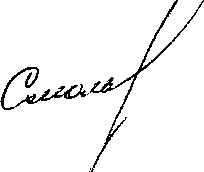 Начальник отдела образования                                                           Т.В. СмольскаяПриказ подготовлен ст. инспектором РОО В.М. ПанькоТел.: 2-18-33             